La descente au fond.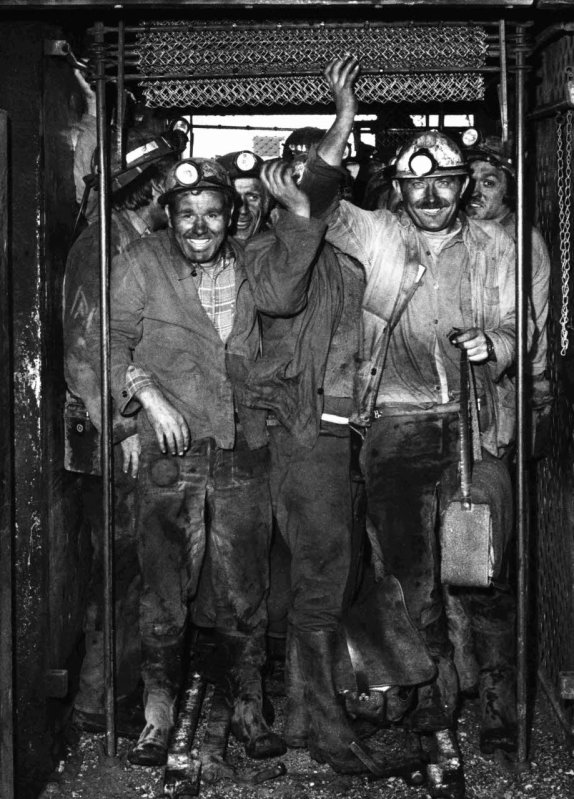 